Case History: Mapping Oil Basins Using Terraquest’s Equilibrium™ Airborne Gravity SurveyThe Ngoki region is one of the world’s last frontiers for oil exploration. The governments of both the Republic of Congo and neighbouring Democratic Republic of Congo have signed various exploration deals with oil majors here. But so far its oil reserves have remained largely unknown and unexplored, largely due, in part, to its extreme remoteness and other factors. Terraquest was able to overcome these limitations in conducting an extensive airborne gravity survey over the area. These results show potential oil formations that must be verified through seismic surveys and exploratory wells in future.Putting an Equilibrium Gravity Survey into Action for Oil Hosting Basement RocksIn working on the project, the objective was to obtain high resolution gravity data that could be used to detect the presence of potentially oil-bearing sedimentary units. The survey image is shown below.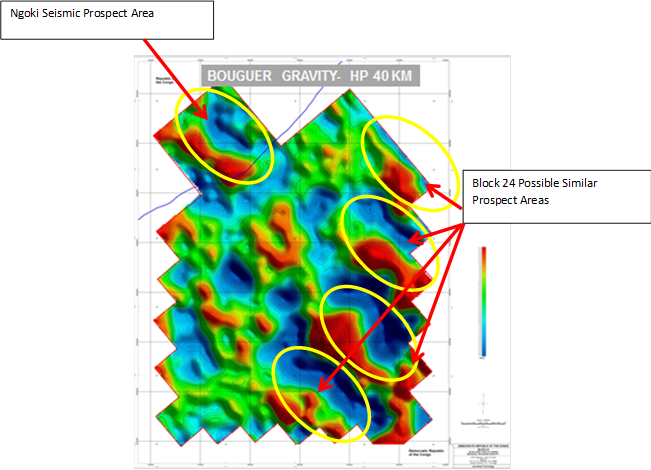 Figure 1: A series of prospective sedimentary basins (gravity lows in blue) are indicated here, lying here equally spaced with intermittently placed denser rocks (red).The specific results are that:The survey confirmed the signature of sedimentary basins here in the vicinity of the Ngoki Seismic Prospect Area.Four additional sedimentary basins were postulated. The data were very high resolution -- reflecting the quality of the airborne survey. The data were noise free reflecting the quality of the instrumentation used for data acquisition.For More InformationTerraquest would be pleased to discuss Equilibrium™ airborne gravity surveys and interpretation approaches with you, including inversions of existing or planned data. For more information, click here <LINK to EASY-QUOTE form>.